Урок развития речиАнализ художественного текстаКласс 9АУчитель Болдырева Н.В.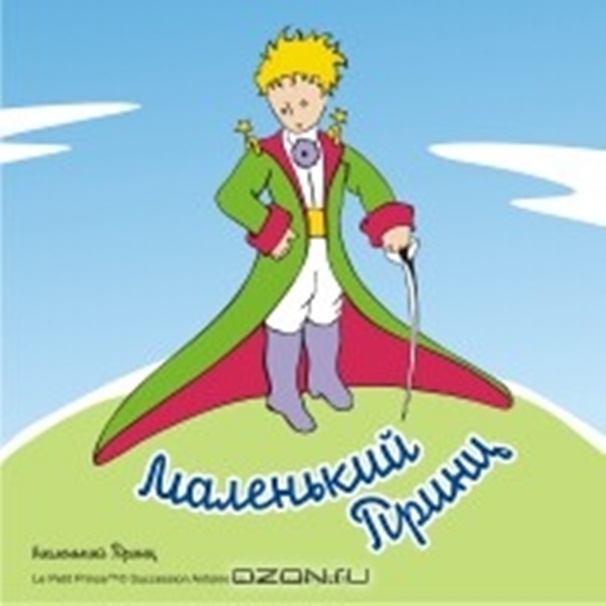 Класс 9АУчитель Болдырева Н.В.      Ключевая проблема языкового образования школьников – проблема формирования коммуникативной компетенции. Один из путей развития коммуникативной культуры учащихся – обучение текстовой деятельности. Совершенствование знаний, умений и навыков учащихся  в области языка происходит в большой мере за счёт школьного лингвистического анализа образцов письменной формы речи. Использование художественной литературы в процессе освоения русского языка повышает интерес учащихся к уроку, способствует формированию навыков всех видов речевой деятельности.  Именно лингвистический анализ текста – наиболее перспективная форма работы при подготовке к ЕГЭ по русскому языку.Цели урока.1. Образовательные: научитить, анализируя  текст художественного  произведения, определять проблематику текста, позицию автора.2.Развивающие: развивать навыки анализа художественного текста, умения определять особенности стиля писателя.3.Воспитательные: прививать чувство ответственности за близких людей, бережное отношение к слову.Ход урока.Чтение текста  21 главы сказки-притчи « Маленький принц» Антуана де Сент-Экзюпери.Знакомы  ли  вам герои  этого фрагмента? Кто  автор этой книги? Что знаете вы об истории создания сказки-притчи « Маленький принц»? Почему она получила мировую известность? В чём её притягательность? Неповторимость? Слово о писателе. Демонстрация слайдов.Антуан де Сент-Экзюпери не писал специально для детей. И вообще, по профессии он был не писателем, а замечательным летчиком. Однако его прекрасные произведения, вне всякого сомнения, принадлежат к лучшему, что было написано во Франции в XX веке.Сказка Антуана де Сент-Экзюпери «Маленький принц» удивительна.Читая книгу, словно заново открываешь для себя красоту мира и природы, восходов и закатов, каждого цветка. Его мысли доходят до нас, подобно свету далекой звезды. Писатель-летчик, каким был Сент-Экзюпери, созерцает землю из точки, находящейся вне земли. С этой позиции уже не страна, а земля представляется родиной людей — прочным, надежным местом в космосе. Земля — дом, который покидаешь и в который возвращаешься, “нашенская” планета, “земля людей”. Она не похожа ни на одну сказку. Слушая рассуждения Маленького принца, следя за его путешествиями, приходишь к выводу, что на страницах этой сказки сосредоточена вся человеческая мудрость. Неповторимый и загадочный Сент-Экзюпери завещал нам: “Ищите меня в том, что я пишу».  Перед нами   всего  одна  главы этой удивительной книги. Что представляет собой этот текст? Что такое диалог?  В чём его специфика?( Диалог подразумевает асимметрию, которая выражается в том, что, во-первых, диалогическая форма речи характеризуется постоянной сменой активности (роль говорящего) и пассивности (роль слушателя) участников коммуникации; во-вторых, в попеременной направленности сообщений: диалог слагается из кратких высказываний, возникающих спонтанно, каждое последующее из них стимулируется предыдущим. Дискретность – способность выдавать информацию порциями – является законом всех диалогических систем (Ю.М. Лотман). Для диалогической речи характерна сбивчивость, недомолвки, редуцирование грамматических форм, активное и значимое жестовое сопровождение, политематичность). Кто его участники? Что вы знаете о Маленьком принце? Почему  главным героем сказки- притчи  для взрослых  является ребёнок? Он познаёт мир, мир, в котором, по словам Лиса, нет совершенства.  Несмотря на то, что Маленький принц ребенок, ему открывается истинное видение мира, недоступное даже взрослому человеку Встречаясь  с кем-то на чужой планете,  он, как любой ребёнок, задаёт вопросы, чтобы разгадать тайны бытия.  Каждая встреча для него - открытие. Вот и встреча с Лисом - одно из них.  И не важно, что его собеседник- Лис, за ним  мудрость, опыт. Как чувствует себя герой на чужой планете? Ему грустно и одиноко.  Поэтому не случайна его просьба - поиграть с ним. Каким  увидел Маленький принц Лиса?  -« Какой ты красивый».Даёт ли  автор  описание незнакомца? Мы видим Лиса глазами ребёнка.  Почему же Лис отказывает ему в просьбе?- « Я не приручен». Как вы понимаете  лексическое значение этого  слова? Понимает ли, что означает  слово Маленький принц?  Поэтому он задаёт  Лису этот  вопрос. Сколько раз? Почему?- Вопрос  звучит трижды.   Почему Лис не отвечает сразу на вопрос? Может, Лису сейчас важно получить ответ на свой вопрос: «Что ты ищешь?» Ведь Лис  осторожничает. А, может, как и взрослые,  слышит  сначала себя. Ведь  дети  так часто задают вопросы. Что заставило Лиса всё же ответить?- Он успокоен ответом и понимает, что тот ищет друзей. Значит  нечего  опасаться. У него нет ружья. Он так же одинок. И Лис снова произносит непонятное:  « Создать узы». Почему малыш не понял этого слова?-« Это давно забытое понятие».  Значит, на Земле люди забыли, что такое узы.  Так входит в текст тема одиночества, разобщённости людей. В чём причина одиночества? Попробуйте найти в словах Лиса ответ на этот вопрос.-« Нет в мире совершенства».-« У людей не хватает времени что-либо узнавать»-« Я для тебя только лисица, точно такая же, как сто тысяч других лисиц».-« Я охочусь за курами, а люди охотятся за мной».-« Скучная у меня жизнь».А чтобы всё изменить, нужно только приручить. Покажите, опираясь на текст, что  же изменится в жизни Лиса. Как характеризует героя его монолог? Ведь он говорит о сокровенном.Лис очень поэтичен. Его речь насыщена сравнениями   (Жизнь, словно солнцем озарится, позовёт, точно музыка). Он использует  антитезу (людские шаги и твои, от одних он убегает,  другие позовут его). Эпитеты (золотые волосы и золотые колосья)  становятся аллюзией.Почему Лис не  сразу обращается с просьбой: « Приручи меня!»? Почему медлит? Молчит и смотрит? Может, он боится отказа? Тогда не сбудется мечта. И ответ  Маленького принца расстраивает его. Он слышит фразу: « У меня так мало времени…». Так часто слышат эти слова дети, ведь взрослые всегда торопятся, это  они  не понимают, что «друзей в магазине не продают», а  узнать можно  «только те вещи, которые приручишь. И Лис учит  малыша, посвящая в таинство обряда. Что же дала Маленькому принцу встреча с Лисом, который знал цену счастья? Что познал, в чём убедился?  Какие нравственные уроки  извлекли вы?  Какие слова писателя стали афоризмами?« Слова только мешают понимать друг  друга».« Зорко одно лишь сердце». « Самого главного глазами не увидишь».« Ты навсегда в ответе за тех, кого приручил».  Почему их повторяет Маленький принц? - Чтобы запомнить. И если мы об этом будем помнить, может, жизнь наша озарится солнцем.Вопросы. Как изменился бы текст, если бы автор отказался от диалога? В тексте очень часто используется многоточие. Какую функцию выполняет этот знак?Почему Маленький принц, рассказывая о своей розе, так часто использует однородные сказуемые?Чем  отличается  лексическое  значение  слов  слушал  и  прислушивался?Каким предстал перед вами  Сэнт  Экзюпери? Какие проблемы его тревожат?  Кому всё адресована его книга детям или взрослым? Почему?Героем своей сказки Антуан де Сент-Экзюпери выбрал ребенка. И это не случайно. Писатель всегда был убежден, что детское видение мира более правильное, более человечное и естественное. Показывая окружающий мир глазами ребенка, автор, заставляет и нас задуматься о том, что мир должен быть не совсем таким, каким его делают взрослые. Что-то в нем не так, неправильно, и, поняв, что именно, взрослые должны постараться исправить это. В первую очередь, это философская сказка. И, следовательно,  за  простым, незатейливым сюжетом и иронией скрывается глубокий смысл. Автор затрагивает в ней  в отвлеченном виде через иносказания, метафоры и символы темы космического масштаба: добра и зла, жизни и смерти, человеческого бытия, истинной любви, нравственной красоты, дружбы, бесконечного одиночества, взаимоотношения личности и толпы и многие другие. На следующем уроке девятиклассникам предлагается прослушать  текст  21 главы сказки « Маленький  принц» в исполнении Сергея Безрукова. Вопросы.Такими ли вы представили героев сказки?Сумел ли актёр донести до слушателя глубину философской сказки? Видит ли он в Лисе мудрого наставника? Помогло ли вам актёрское видение образа или нет?Ученикам предлагается написать сочинение-рассуждение. Объясните, как Вы понимаете слова Лиса: « Ты всегда в ответе за всех, кого приручил». Необходимо привести два аргумента из прочитанного текста, подтверждающие Ваши  рассуждения.